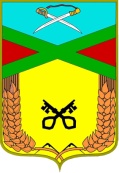 Администрация сельское поселение «Даурское»Муниципального района «Забайкальский район»ПОСТАНОВЛЕНИЕп.ст. Даурия 03апреля 2020 года                                                                                       № 63О внесении изменений в Постановление администрации сельского поселения «Даурское» от 02.12.2013 г.  № 204 «Об утверждении административного регламента по осуществлению проверок в рамках муниципального контроля за использованием и охраной недр при добыче общераспространенных полезных ископаемых, а также при строительстве подземных сооружений, не связанных с добычей полезных ископаемых на территории сельского поселения «Даурское»В целях исключения противоречия муниципального законодательства федеральным законам Российской Федерации, на основании ст. 7 Федерального закона № 131-ФЗ «Об общих принципах организации местного самоуправления в Российской Федерации», руководствуясь  Уставом сельского поселения «Даурское»,  постановляю:Внести в Постановление Администрации сельского поселения «Даурское» от 02.12.2013 г.  № 204 «Об утверждении административного регламента по осуществлению проверок в рамках муниципального контроля за использованием и охраной недр при добыче общераспространенных полезных ископаемых, а также при строительстве подземных сооружений, не связанных с добычей полезных ископаемых на территории сельского поселения «Даурское» следующие изменения: 1.1.  Пункт 6.4  Постановления дополнить словами: «Плановые проверки в отношении юридических лиц, индивидуальных предпринимателей, осуществляющих виды деятельности в сфере здравоохранения, сфере образования, в социальной сфере, в сфере теплоснабжения, в сфере электроэнергетики, в сфере энергосбережения и повышения энергетической эффективности, в области производства, использования и обращения драгоценных металлов и драгоценных камней, проводятся два и более раза в три года».1.2. Пункт 8.4 Постановления дополнить словами: «При наличии согласия проверяемого лица на осуществление взаимодействия в электронной форме в рамках муниципального контроля акт проверки может быть направлен в форме электронного документа, подписанного усиленной квалифицированной электронной подписью лица, составившего данный акт, руководителю, иному должностному лицу или уполномоченному представителю юридического лица, индивидуальному предпринимателю, его уполномоченному представителю. При этом акт, направленный в форме электронного документа, подписанного усиленной квалифицированной электронной подписью лица, составившего данный акт, проверяемому лицу способом, обеспечивающим подтверждение получения указанного документа, считается полученным проверяемым лицом».Опубликовать настоящее постановление на официальном сайте http://dayria.ru/Постановление вступает в силу со дня, следующего за днем его официального опубликования.Контроль исполнения настоящего постановления оставляю за собой.И.о. Главы сельского поселения «Даурское»                        В.Н. Глищинская